La MADONNA PELLEGRINAA MESTREParrocchia del Cuore Immacolato di MariaLibro fotografico con i dipinti di ERNANI COSTANTINI19685.8.2016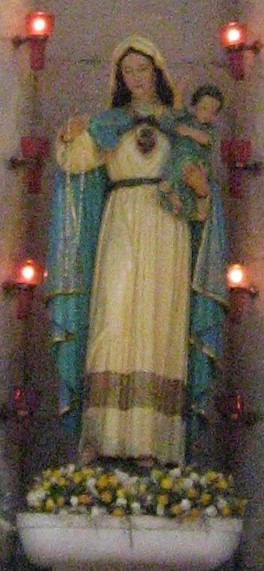 Tutti coloro che parteciparono alla peregrinatio Mariaeserbano vivissimo il ricordo di quei giorni di devozione straordinaria.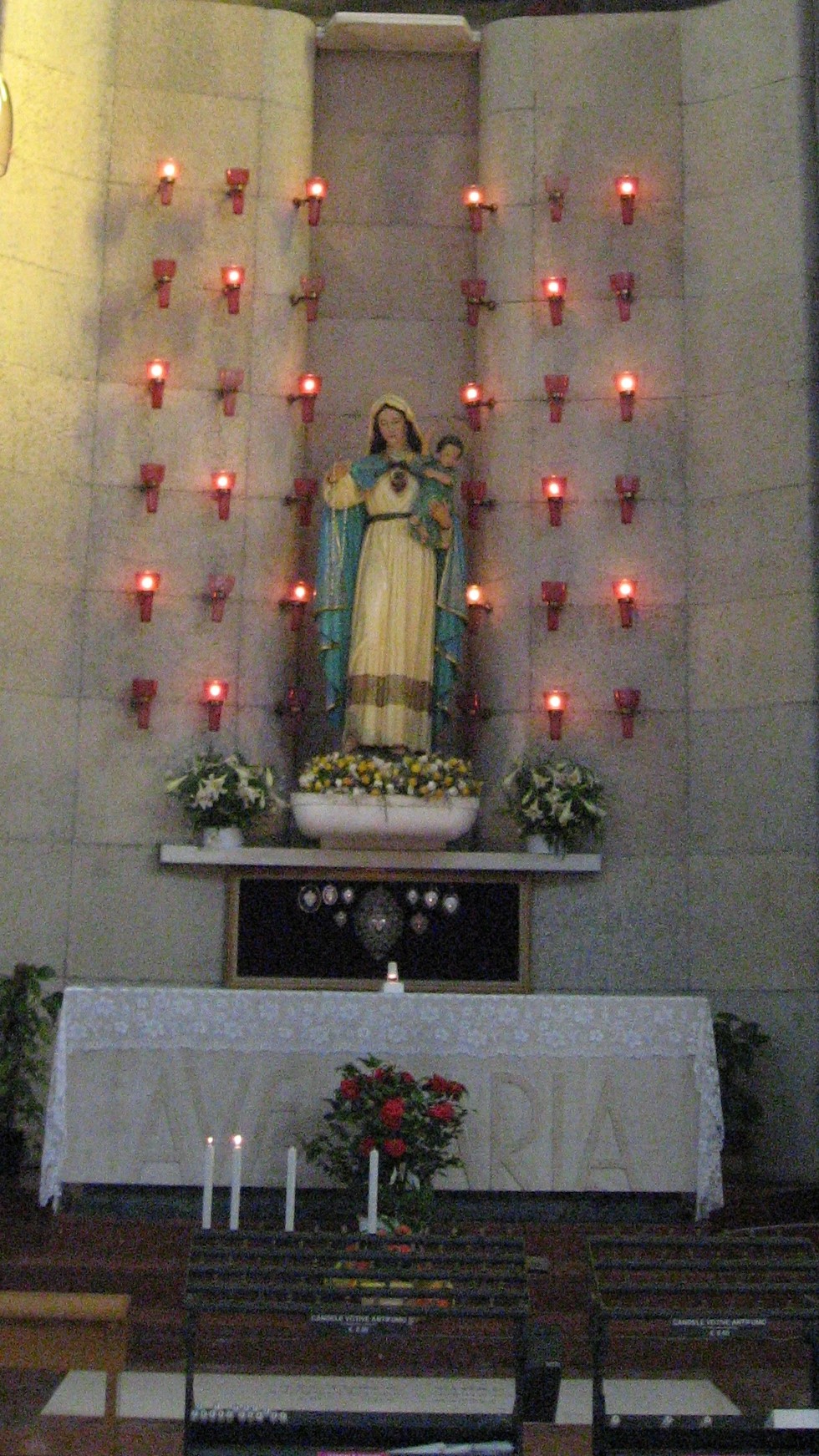 E la Pellegrina, .. a Madona, che a xè sempre in ziro, fu donata al quartiere di Altobello,che vuole onorarLa … al meglio.Tutti sanno che, entrando, a sinistra, ghe x’è a Madona.Non è mancata qualche smargiassata .. di quartiere:“ Impizerò un candeoto di … dinamite aa Madona …”( sacrilegi avvenuti altrove, proprio con la Madonna Pellegrina ).Ma, ad Altobello, La si onorò,chiamando il pittore ERNANI COSTANTINI.